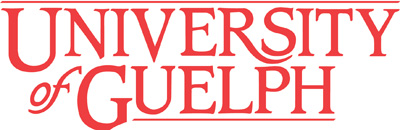 ONTARIO AGRICULTURE COLLEGESchool of Environmental Design and Rural DevelopmentCapacity Development and Extension • Landscape Architecture • Rural Planning and Development • Rural StudiesGuelph, Ontario N1G 2W1 | TEL: 519- 824-4120 | FAX: 519-767-1686 | www.uoguelph.ca/sedrdLandscape Architecture - Community Outreach Centre Project Profile FormContact Information:Date:Project Name:Contact Person:Mailing Address:Telephone:Email:Project Background Information - Please provide us with the following information if possible:
Location of Site (city, town, village; county; province):

Ownership of Site:

Size of Site (acres/hectares):
Brief Description of Project:
Proposed Program or Anticipated Use of Site (number and age of users; special user groups; types of activities to be accommodated; required facilities; special activities/facilities or needs etc.):

Schedule (time frame for design, time frame for site development):

Groups or Organizations Involved:

Funding Available (include indication if funding is available for design fees):
Please attach or use this space for any other information you would like to provide:
Completed information should be returned via email or mail to:Professor Martin Holland, Landscape Architecture Community Outreach CoordinatorLandscape Architecture ProgramSchool of Environmental Design and Rural DevelopmentUniversity of GuelphGuelph, ON N1G 2W1Email:  martin.holland@uoguelph.ca